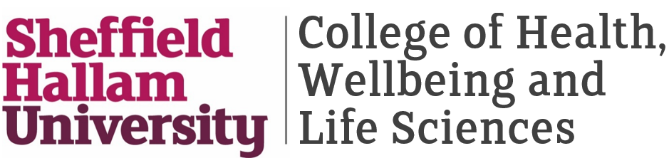 Return to Practice (Nursing / health visiting)Return to Practice (Nursing/health visiting)Summative assignment level 6 (Student Essay- Safeguarding)Assessment criteria reflective accountThe aim of the written assignment is to enable you to reflect on safeguarding issues experienced in practice, and link practical and theoretical learning. You may draw on previous practice experience but must demonstrate a knowledge and understanding of current legislation together with national policies and local procedures. The work must demonstrate reflective practice including an awareness of continual professional development. The assessment must be passed at 40% - to achieve this, the student has to demonstrate the following: Pass 40%Please see following pages for marking ranges.Student name: Student name: Student number: Essay Title: Safeguarding AssignmentEssay Title: Safeguarding AssignmentLevel: 6COHORT Start date:  March 2016Submission Date:  Submission Date:  1st attempt Assignment Mark:  Assignment Mark:  COMMENTS IN RELATION TO THE ESSAY (Please also refer to attached Marking Criteria)First Marker- please print name: …… Please see below for more information about how your work was markedSignature………………………………………………..                                  Date…………………………………………………COMMENTS IN RELATION TO THE ESSAY (Please also refer to attached Marking Criteria)First Marker- please print name: …… Please see below for more information about how your work was markedSignature………………………………………………..                                  Date…………………………………………………COMMENTS IN RELATION TO THE ESSAY (Please also refer to attached Marking Criteria)First Marker- please print name: …… Please see below for more information about how your work was markedSignature………………………………………………..                                  Date…………………………………………………Moderator - please print name: …………………………………………………….Signature………………………………………………….                                 Date…………………………………………………..Moderator - please print name: …………………………………………………….Signature………………………………………………….                                 Date…………………………………………………..Moderator - please print name: …………………………………………………….Signature………………………………………………….                                 Date…………………………………………………..NMCLearning Outcome40-496.1Critically analyse the influence of health and social policy relevant to the practice of nursing and/or health visitingDemonstrates the ability to select and analyse appropriate health and social policies andclearly relates these to practice.Level of analysis is simplistic in places.6.2Critically analyse legislation, guidelines, codes of practice and policy and apply these appropriately to the practice of nursing and/or health visiting.Demonstrates the ability to select and analyse appropriate health legislation and guidelines and clearly relates these to practice.Level of analysis is simplistic in places.6.4Critically reflect upon current issues in nursing education and practice.Identifies and reflects upon appropriate issues relating to safeguarding and competent practice.Reflection is simplistic in places.6.5To select and critically analyse relevant literature and research to inform the practice of nursing and/or health visiting.Selects appropriate literature to support arguments from a limited range of sources. Applies the SHU referencing system with minimal inaccuracies.6.8Demonstrate the ability to function effectively in a team and participate in a multi- professional approach to people's care. Critically discusses the importance of collaborative working with regards to safeguarding the individual.Level of discussion is simplistic in places.6.9Critically appraise personal strengths and weaknesses, acknowledge limitations of competence, recognise the importance of maintaining and developing professional competence.Demonstrates self-awareness.  Clearly discusses personal strengths and weaknesses and identifies future developments for personal professional practice.NMCLearning Outcome50-596.1Critically analyse the influence of health and social policy relevant to the practice of nursing and/or health visitingDemonstrates the ability to select and analyse appropriate health and social policies and clearly relates these to practice.The level of analysis is strong. 6.2Critically analyse legislation, guidelines, codes of practice and policy and apply these appropriately to the practice of nursing and/or health visiting.Demonstrates the ability to select and analyse appropriate health legislation and guidelines and clearly relates these to practice.The level of analysis is strong.6.4Critically reflect upon current issues in nursing education and practice.Identifies and reflects upon appropriate issues relating to safeguarding and competent practice.The reflection is strong 6.5To select and critically analyse relevant literature and research to inform the practice of nursing and/or health visiting.Selects appropriate literature to support arguments from a broad range of sources. Applies the SHU referencing system accurately.6.8Demonstrate the ability to function effectively in a team and participate in a multi- professional approach to people's care. Critically discusses the importance of collaborative working with regards to safeguarding the individual.Level of discussion is well developed.6.9Critically appraise personal strengths and weaknesses, acknowledge limitations of competence, recognise the importance of maintaining and developing professional competence.Demonstrates self-awareness, clearly discusses personal strengths and weaknesses and identifies future developments for personal professional practice.NMCLearning Outcome60-696.1Critically analyse the influence of health and social policy relevant to the practice of nursing and/or health visitingDemonstrates the ability to select and analyse appropriate health and social policies andclearly relates these to practice.The level of critical analysis is very strong.6.2Critically analyse legislation, guidelines, codes of practice and policy and apply these appropriately to the practice of nursing and/or health visiting.Demonstrates the ability to select and analyse appropriate health legislation and guidelines and clearly relates these to practice.The level of critical analysis is very strong largely sustained6.4Critically reflect upon current issues in nursing education and practice.Identifies and reflects upon appropriate issues relating to safeguarding and competent practice.Reflection critically analyses practice and includes the development of practice.6.5To select and critically analyse relevant literature and research to inform the practice of nursing and/or health visiting.Selects appropriate literature to support arguments from a wide range of sources.   Applies the SHU referencing system accurately.6.8Demonstrate the ability to function effectively in a team and participate in a multi- professional approach to people's care. Critically discusses the importance of collaborative working with regards to safeguarding the individual. The level of critical analysis is very strong and largely sustained.6.9Critically appraise personal strengths and weaknesses, acknowledge limitations of competence, recognise the importance of maintaining and developing professional competence.Demonstrates self-awareness, clearly discusses a range of personal strengths and weaknesses and identifies future developments for personal professional practice The level of critical analysis is very strong and largely sustainedNMCLearning Outcome70 plus6.1Critically analyse the influence of health and social policy relevant to the practice of nursing and/or health visitingDemonstrates the ability to select and analyse appropriate health and social policies andclearly relates these to practice. Strong and sustained critical evaluation.6.2Critically analyse legislation, guidelines, codes of practice and policy and apply these appropriately to the practice of nursing and/or health visiting.Demonstrates the ability to select and analyse appropriate health legislation and guidelines and clearly relates these to practice.Strong and sustained critical evaluation.6.4Critically reflect upon current issues in nursing education and practice.Identifies and reflects upon appropriate issues relating to safeguarding and competent practice. Strong and sustained critical evaluation.6.5To select and critically analyse relevant literature and research to inform the practice of nursing and/or health visiting.Selects appropriate literature to support arguments from an extensive range of sources. Applies the SHU referencing system wholly accurately.6.8Demonstrate the ability to function effectively in a team and participate in a multi- professional approach to people's care. Critically discusses the importance of collaborative working with regards to safeguarding the individual.Strong and sustained critical evaluation.6.9Critically appraise personal strengths and weaknesses, acknowledge limitations of competence, recognise the importance of maintaining and developing professional competence.Demonstrates self-awareness, clearly discusses personal strengths and weaknesses and identifiesfuture developments for personal professional practice.Strong and sustained critical evaluation.NMCLearning OutcomeBelow 406.1Critically analyse the influence of health and social policy relevant to the practice of nursing and/or health visitingLimited ability to select and analyse appropriate health and social policies and clearly relatethese to practice.Level of analysis is very simplistic.6.2Critically analyse legislation, guidelines, codes of practice and policy and apply these appropriately to the practice of nursing and/or health visiting.Limited ability to select and analyse appropriate health legislation and guidelines and clearly relate these to practiceLevel of analysis is simplistic.6.4Critically reflect upon current issues in nursing education and practice.Limited ability to identify and reflect upon appropriate issues relating to safeguarding and competent practice.Reflection is simplistic.6.5To select and critically analyse relevant literature and research to inform the practice of nursing and/or health visiting.Limited/ inappropriate literature to support he work. Limited application of the SHU referencing system frequent inaccuracies6.8Demonstrate the ability to function effectively in a team and participate in a multi- professional approach to people's care. Limited discussion of the importance of collaborative working with regards to safeguarding the individual.Level of discussion is simplistic in places.6.9Critically appraise personal strengths and weaknesses, acknowledge limitations of competence, recognise theimportance of maintaining and developing professional competence.Demonstrates limited self-awareness, limited discussion of personal strength and weaknesses. Limited discussion about future developments for personal professional practice